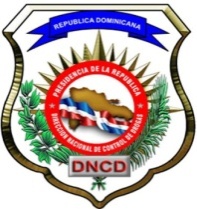 REPUBLICA DOMINICANADIRECCION NACIONAL DE CONTROL DE DROGASDIRECCION DE PLANES Y ESTRATEGIAS“AÑO DEL FOMENTO DE LAS EXPORTACIONES”INFORME DE SEGUIMIENTO DE LOS PROGRAMASDURANTE EL PRIMER CUATRIMESTRE ENERO- ABRIL 2018PROGRAMASPROGRAMASNIVEL DE AVANCE 1.Programa de BecasEste programa está planificado para todo el 2018, a fin de motivar a aquellos miembros que no han tenido la oportunidad de cursar estudios a nivel universitario (Primer cuatrimestre 2018 ejecutado a un 100%).2.Programas de Orientación Comunitaria desarrollados por la DNCD para la prevención y reducción de la demanda a nivel nacional.Este programa está planificado para todo el 2018, a fin de concientizar a la población vulnerable a nivel nacional, en coordinación con instituciones nacionales e internacionales (Primer cuatrimestre 2018 ejecutado a un 100%).3.Programa de formación, entrenamiento y capacitación DNCD debidamente aprobado.Este programa está planificado para todo el 2018, con la finalidad de formar y capacitar a los miembros de la institución en diferentes aéreas del conocimiento (Primer cuatrimestre 2018 ejecutado a un 85%).4.Programa de Suministro de MedicamentosEste programa está planificado para todo el 2018, con la finalidad de suministrar medicamentos para los miembros de la institución y sus familiares directos (Primer cuatrimestre 2018 ejecutado a un 100%).5.Programa de Suministro de tarjetas del Metro de Santo DomingoEste programa está planificado para todo el 2018, con la finalidad de ayudar al personal que utiliza este medio de transporte para asistir a su trabajo (Primer cuatrimestre 2018 ejecutado a un 100%). 6.Programa de ayudas económicasEste programa está planificado para todo el 2018, con la finalidad de ayudar a los miembros de la institución, para que puedan contrarrestar o enfrentar cualquier dificultad familiar (Primer cuatrimestre 2018 ejecutado a un 100%).